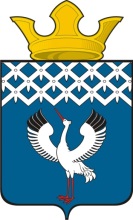 Российская ФедерацияСвердловская областьГлава Байкаловского сельского поселенияБайкаловского муниципального районаСвердловской областиПОСТАНОВЛЕНИЕот 21.11.2023   №319-пс. БайкаловоО внесении изменений в Постановление главы Байкаловского сельского поселения от 19.01.2021 №9-п  «Об утверждении Положения о контрактной службе администрации Байкаловского сельского поселения» (с изм. от 14.09.2022 №260-п)	В связи с кадровыми изменениями в администрации Байкаловского сельского поселения, на основании Федерального закона от 05 апреля 2013 года № 44-ФЗ «О контрактной системе в сфере закупок товаров, работ, услуг для обеспечения государственных и муниципальных нужд», руководствуясь Уставом Байкаловского сельского поселения, постановляю: ПОСТАНОВЛЯЮ:1. Внести в Постановление главы Байкаловского сельского поселения от 19.01.2021 №9-п  «Об утверждении Положения о контрактной службе администрации Байкаловского сельского поселения» (с изм. от 14.09.2022 №260-п) следующие изменения:2. Изложить Приложение №2 к Постановлению в новой редакции (прилагается).3. Настоящее Постановление разместить на официальном сайте Байкаловского сельского поселения Байкаловского муниципального района Свердловской области в сети «Интернет»: www.bsposelenie.ru.4. Контроль исполнения настоящего Постановления оставляю за собой.	Глава Байкаловского сельского поселения	Байкаловского муниципального района	Свердловской области			                                                  Д.В. ЛыжинПриложение № 2 УТВЕРЖДЕНО постановлением Главы Байкаловского сельского поселения Байкаловского муниципального района Свердловской области от 21.11.2023 № 319-п    Состав контрактной службы администрации Байкаловского сельского поселенияРуководитель контрактной службы администрации Байкаловского сельского поселенияЗаместитель Главы поселения Белоногов Павел АлександровичРаботники контрактной службы администрации Байкаловского сельского поселения	Специалист 1 категории администрации Байкаловского сельского поселения Абдурахманов Родион АнваровичСпециалист 1 категории администрации Байкаловского сельского поселения Кошелева Марина СергеевнаСпециалист 1 категории администрации Байкаловского сельского поселения Кузеванова София Сергеевна 